Барсегян Рипсиме Гагиковна, учитель английского языкаМАОУ СШ № 129, г. Красноярск, 2024 г.Эффективные методы, приемы и технологии проблемного обучения«Ставьте ребёнку вопросы, доступные его пониманиюи предоставьте ему решать их. Пусть он узнает не потому, что вы сказали, а потому что сам понял».французский философ Ж.Ж. Руссо Для повышения интереса и мотивации учащихся на уроках английского языка часто использую метод проблемного обучения. Создаю различные проблемные ситуации, которые встречаются в реальной, повседневной жизни. Это позволяет мне не вводить знания в готовом виде, а повести детей к открытию нового. Хорошо подходит для закрепления разных тем. Всегда стараюсь подготовить эти ситуации так, чтобы они естественным образом описывали интересы, мотивы, потребности и желания учащихся. И так как результаты выражаются через умения и действия учащихся, то и решения становится непосредственно личным опытом ученика. Таким образом, применяя метод проблемного обучения, я преобразую процесс обучения в систему проблемных ситуации, а содержание обучения в систему средств. Для этого разработала простой алгоритм, который в прикладной форме выглядит так:                    ↓                                                ↓                                           ↓                      читать                                     исследовать                     знаю, как и почему                      писать                                   анализировать                                          решать                            собирать информацию                                                составлять                                 рассуждать                     переводить                            аргументировать                                                                критически мыслить                                                                  креативно мыслитьСхематично описываю процесс урока следующим образом: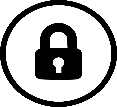 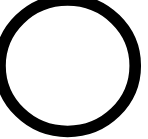 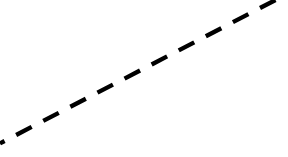 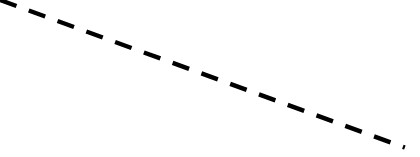 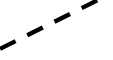 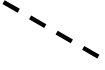 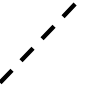 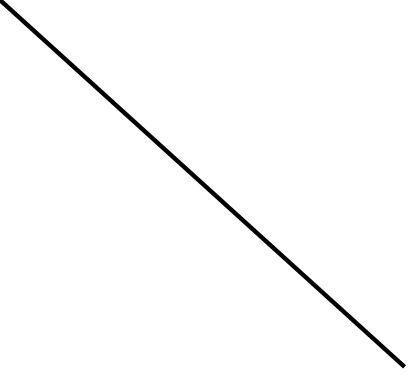 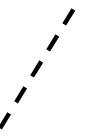              Ученик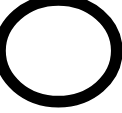 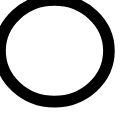 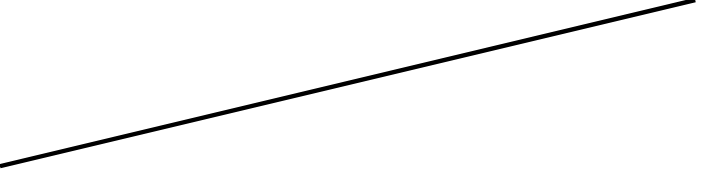 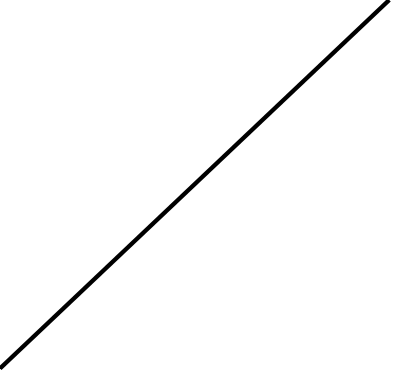 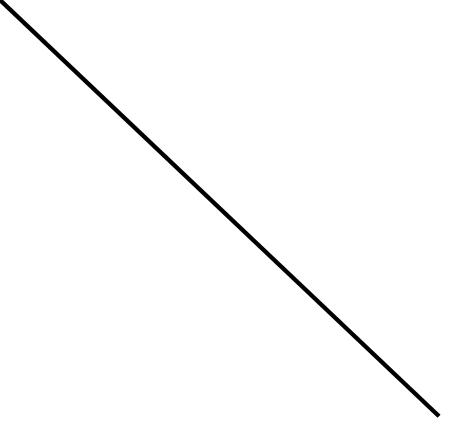 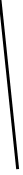 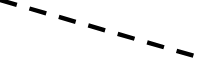 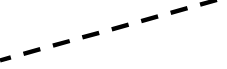 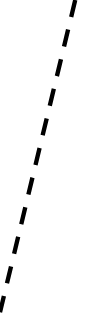 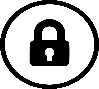 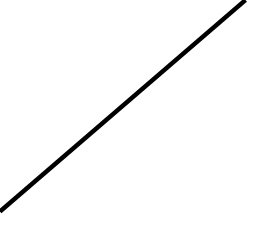 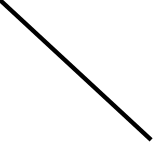 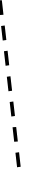 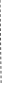 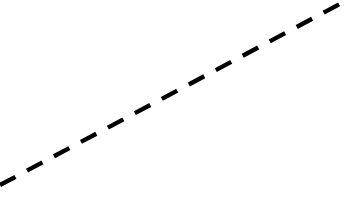 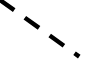 Урок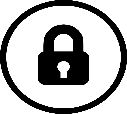 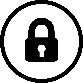 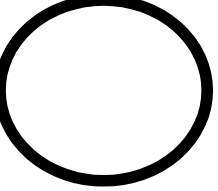 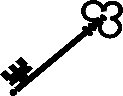 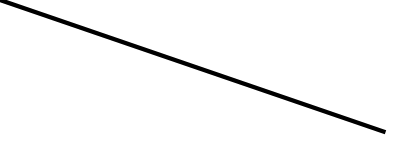 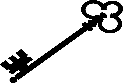 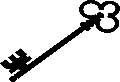 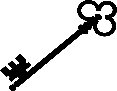 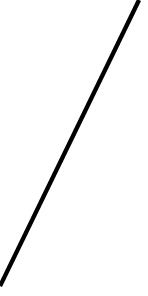 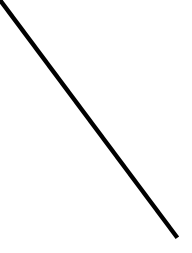 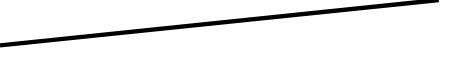 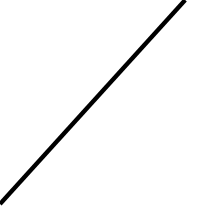 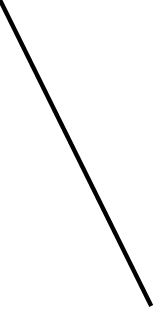 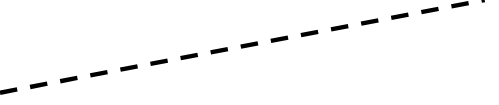 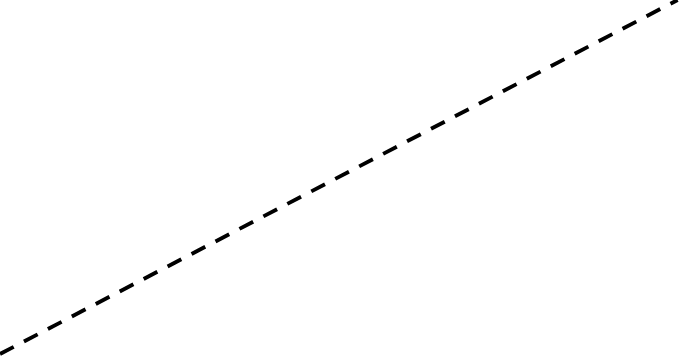 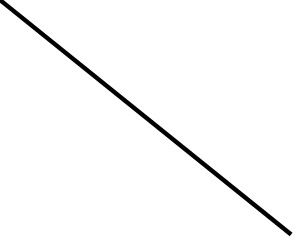 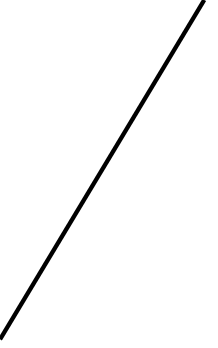 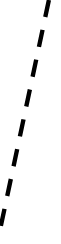 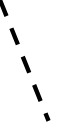 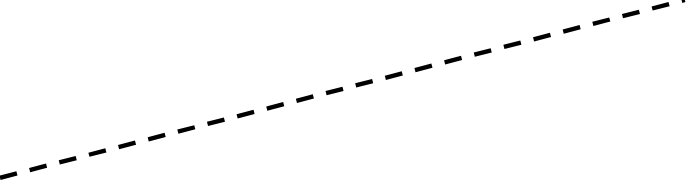 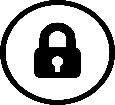 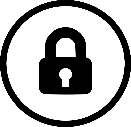 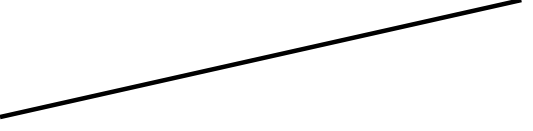 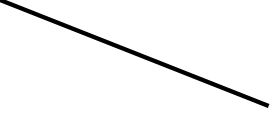             Учитель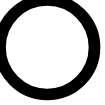 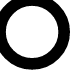 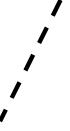 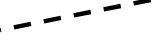 Замки – это блоки (проблемная ситуация), ключи – это умения, которые выстраивают связи (понимание) между остальными блоками образуя систему. При этом процесс намного важнее результата, именно во время поиска ответов происходит активация необходимых знаний. Развитие и оценивание определенного умения – это и есть цель урока. Сбор результатов должны включать все категории формирующее оценивания (знание, умение, ценностные установки, поведение и честная самооценка ученика). Каждая категория – это часть итоговой оценки, которые в конце суммируются.При работе с методом проблемного обучения, задания разрабатываю по уровню сложности умения прилагаемой к задаче:классификация;исследование предложенной ситуации или ситуации поиска;сбор и анализ недостающий информации;рассуждение и аргументирование (критическое мышление);умение нестандартно мыслить (креативное мышление).В сложных заданиях процесс решения проблем состоит из 4 основных этапов:определить проблему;выработать возможные планы;оценить и выбрать возможные решения;внедрить решение.Примеры  «Экскурсия по городу». Дети учатся рекомендовать, соглашаться/не соглашаться. Тема урока -  Транспортные средства, Достопримечательности.1. Ученики должны определиться с типами тура, который они хотели бы совершить            во время отпуска в Лондон (пункт назначения может варьироваться: автобусный тур, прогулка на лодке или экскурсия с гидом). 2. Дети должны выявить ряд преимуществ и недостатков каждого из них.3. В своих группах они должны выбрать один из наиболее выгодных вариантов и обосновать свой выбор.4. Рассказать остальным про свой выбор.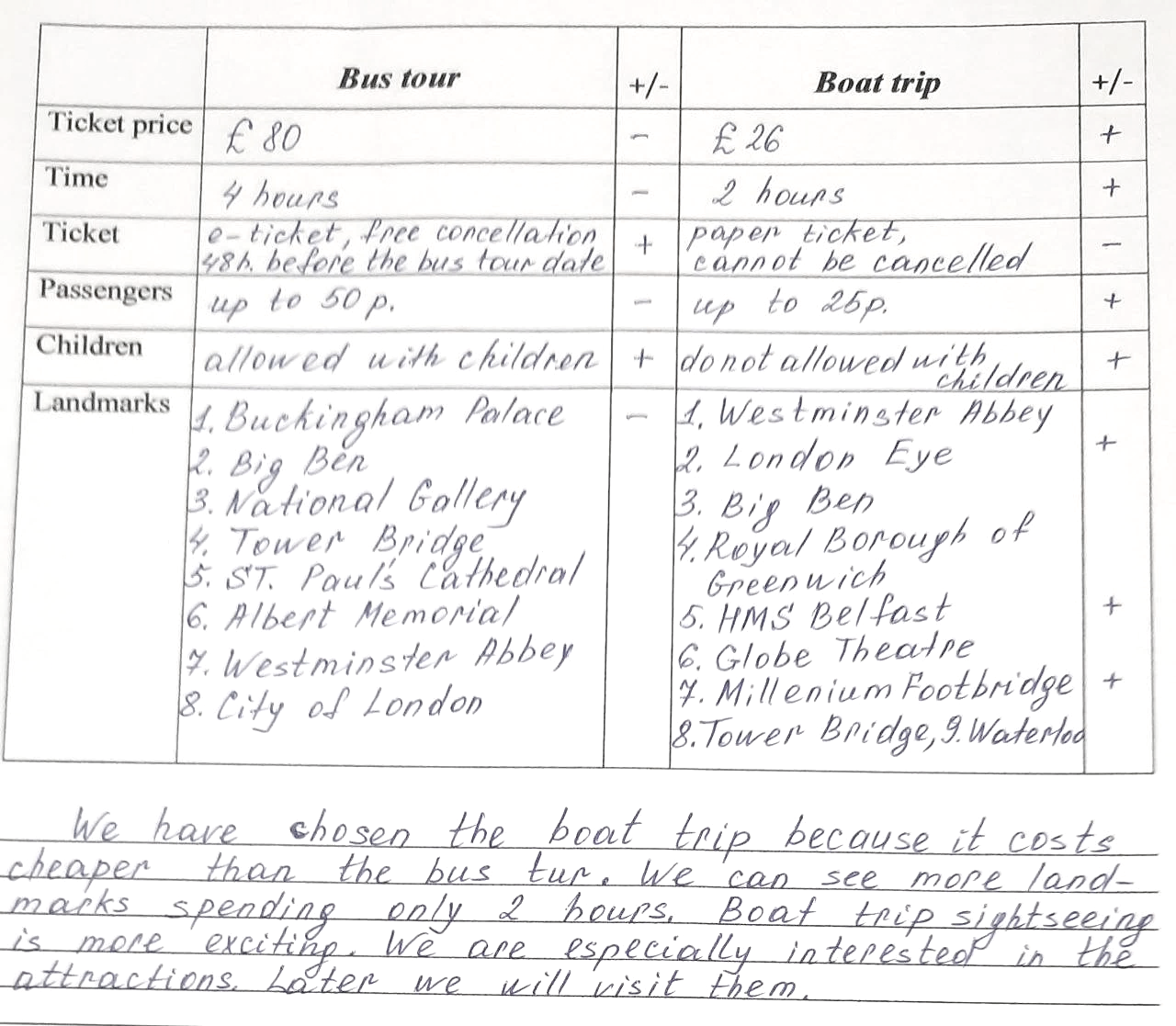  «Отличный сервис – высокие продажи». Команды должны открыть новый ресторан или новое кафе, разработать меню.1. Дети проводят мозговой штурм различных видов блюд, закусок, основных блюд, напитков.2. Затем определяют тип кухни и блюда, которые предлагают.3. Команды представляют своё меню. Для старшего звена можно усложнить ситуацию: не только создать меню, но также создать дизайн зала/ресторана/кафе, подумать о стиле, возрасте посетителей, выбрать подходящий мебель.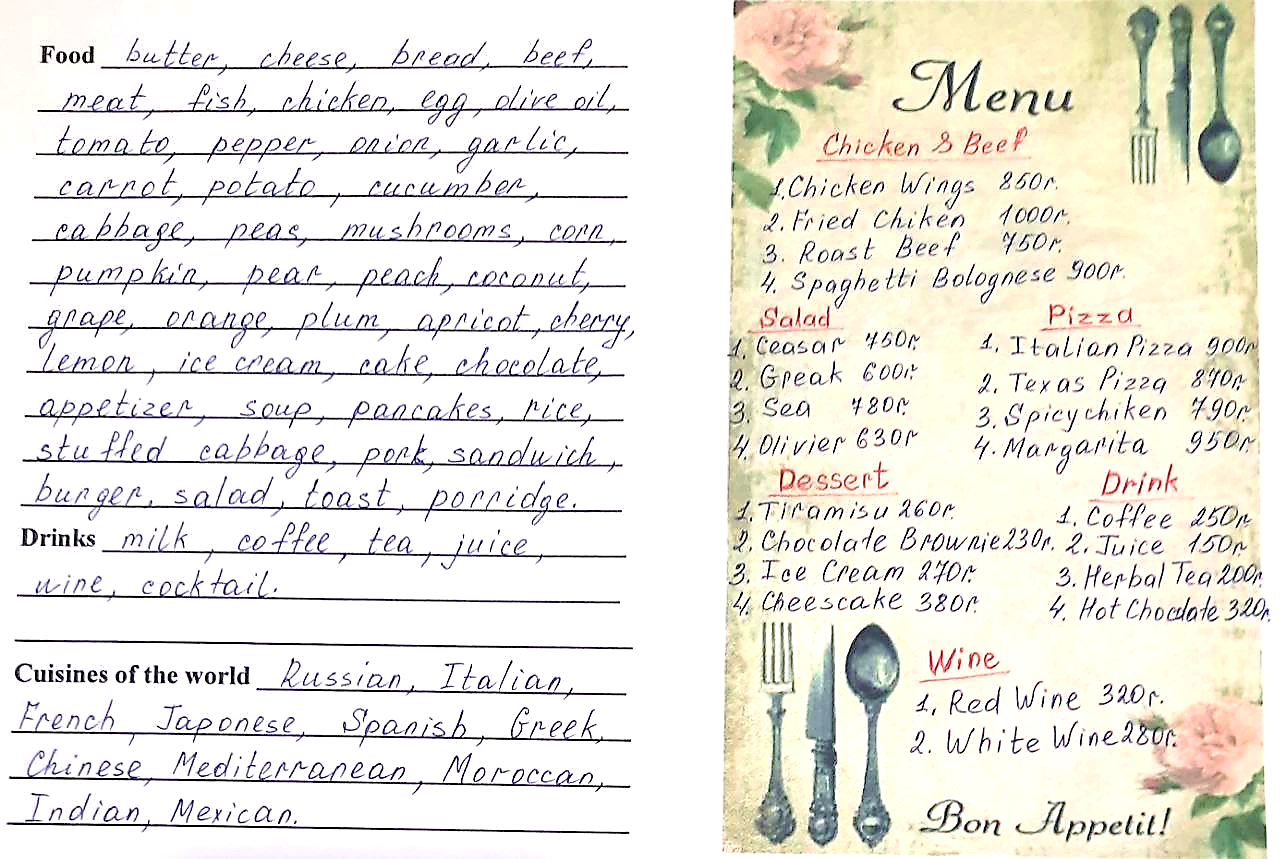 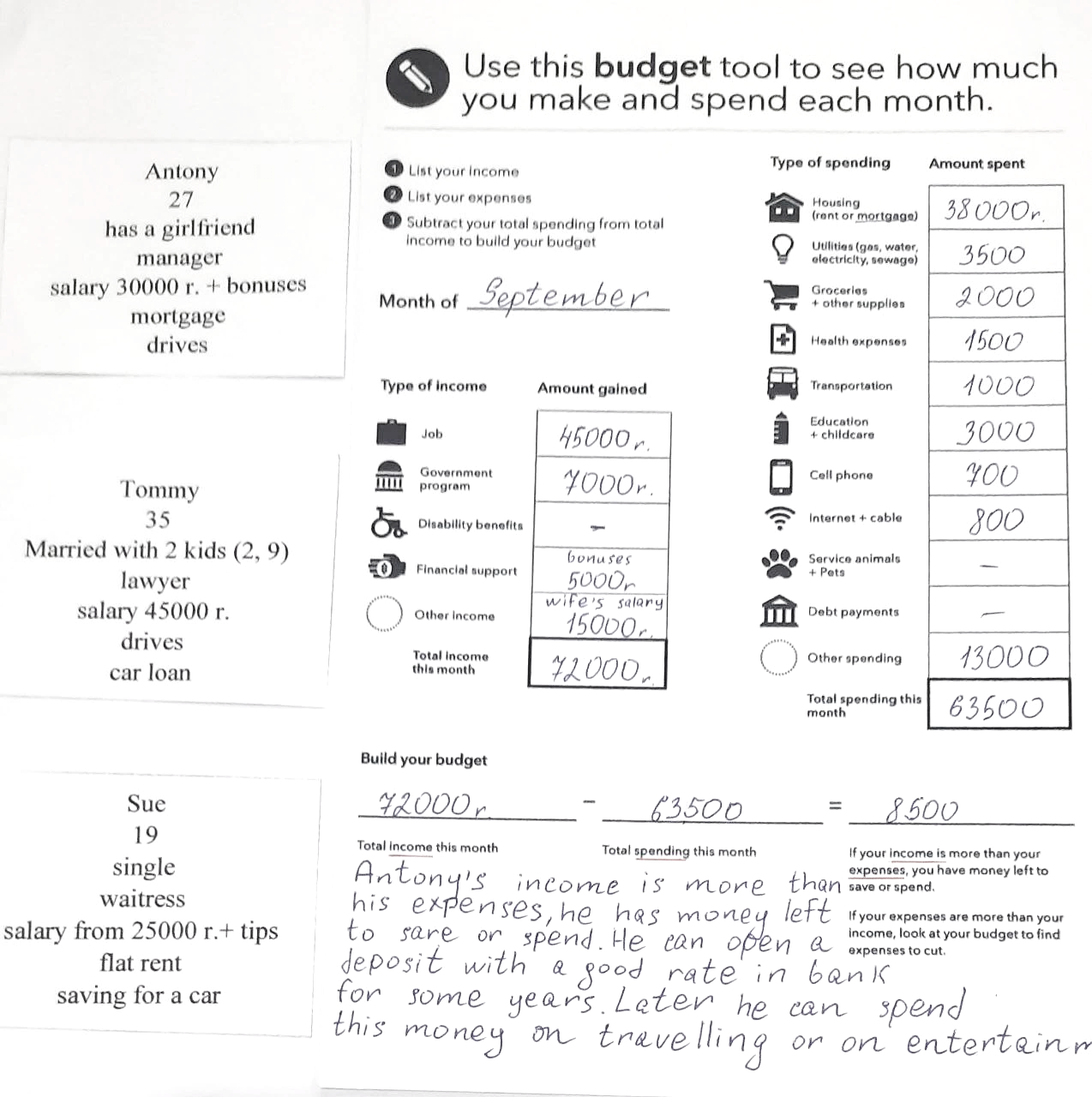 «Как улучшить мои финансы». Работа выполняется в группах.  1. У каждой группы есть карточка с данными и описанием разных жизненных ситуации (семейное положение, работа, учёба, кредиты/ипотека, сбережения).2. Дети заполняют таблицу про доходы и расходы, составляют бюджет.3. Для улучшения бюджета дети разрабатывают дополнительный план.4. Команды рассказывают про свои планы.«Выборы». Работа выполняется в группах. 1. Перед детьми стоит задача   исследовать проблему, которая затрагивает одну из     следующих тем: экология, здоровье, образование, экономика. 2. Собрать недостающую информацию.3. Разработать план (программу) действий.4. «Кандидаты» выступают с речью, рассказывают про свою программу.5. Дети анонимно голосуют за того кандидата, программу которого сочли полезной и эффективной. 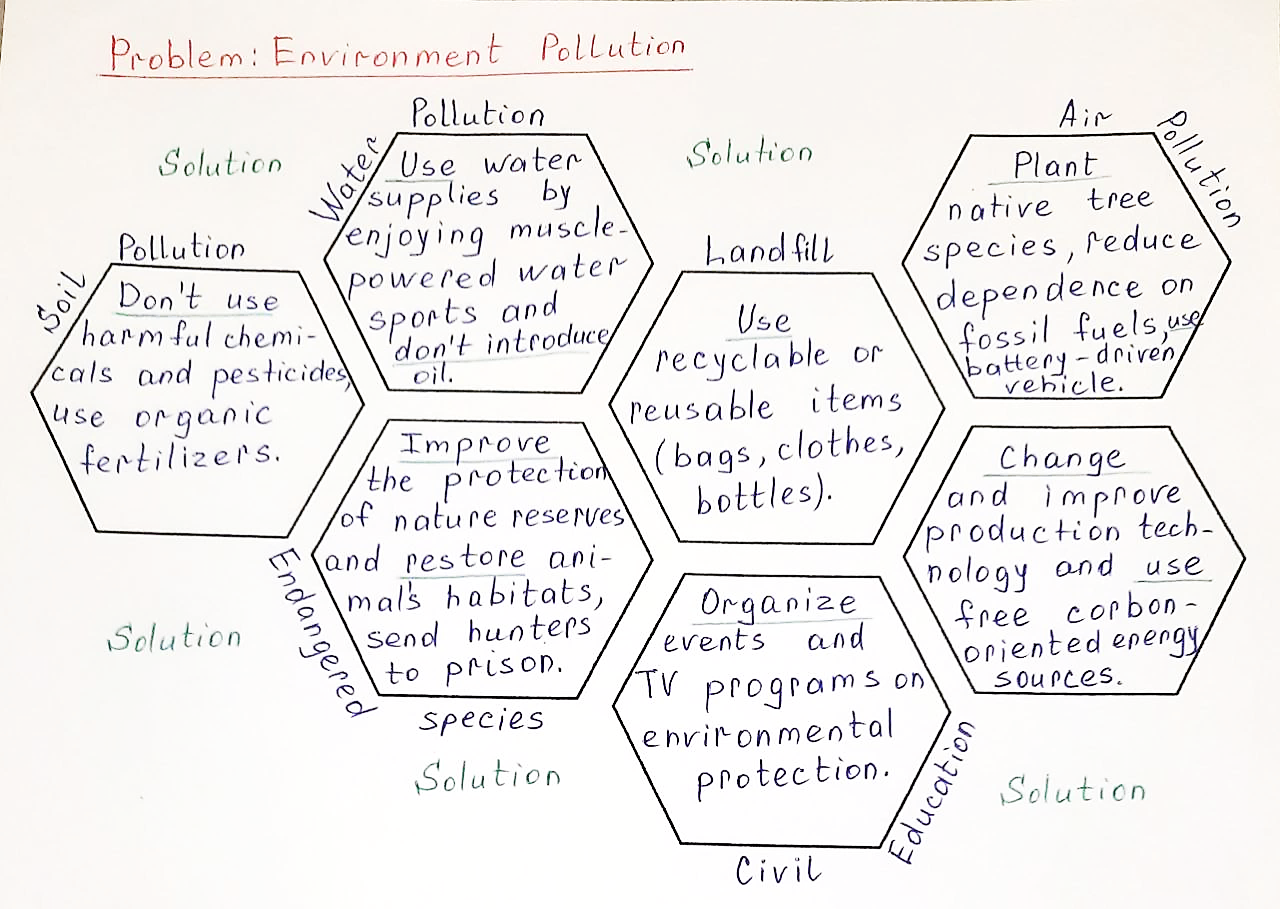 «Собираем чемодан». Дети работают в группах, у каждой группы свой авиабилет. Детям нужно заполнить авиабилет и по этим данным собрать чемодан. Путешествие может быть длительным, в разные страны, с разными погодными условьями, с пересадкой. Задание затрагивает сразу 3 темы – одежда, погода, путешествие.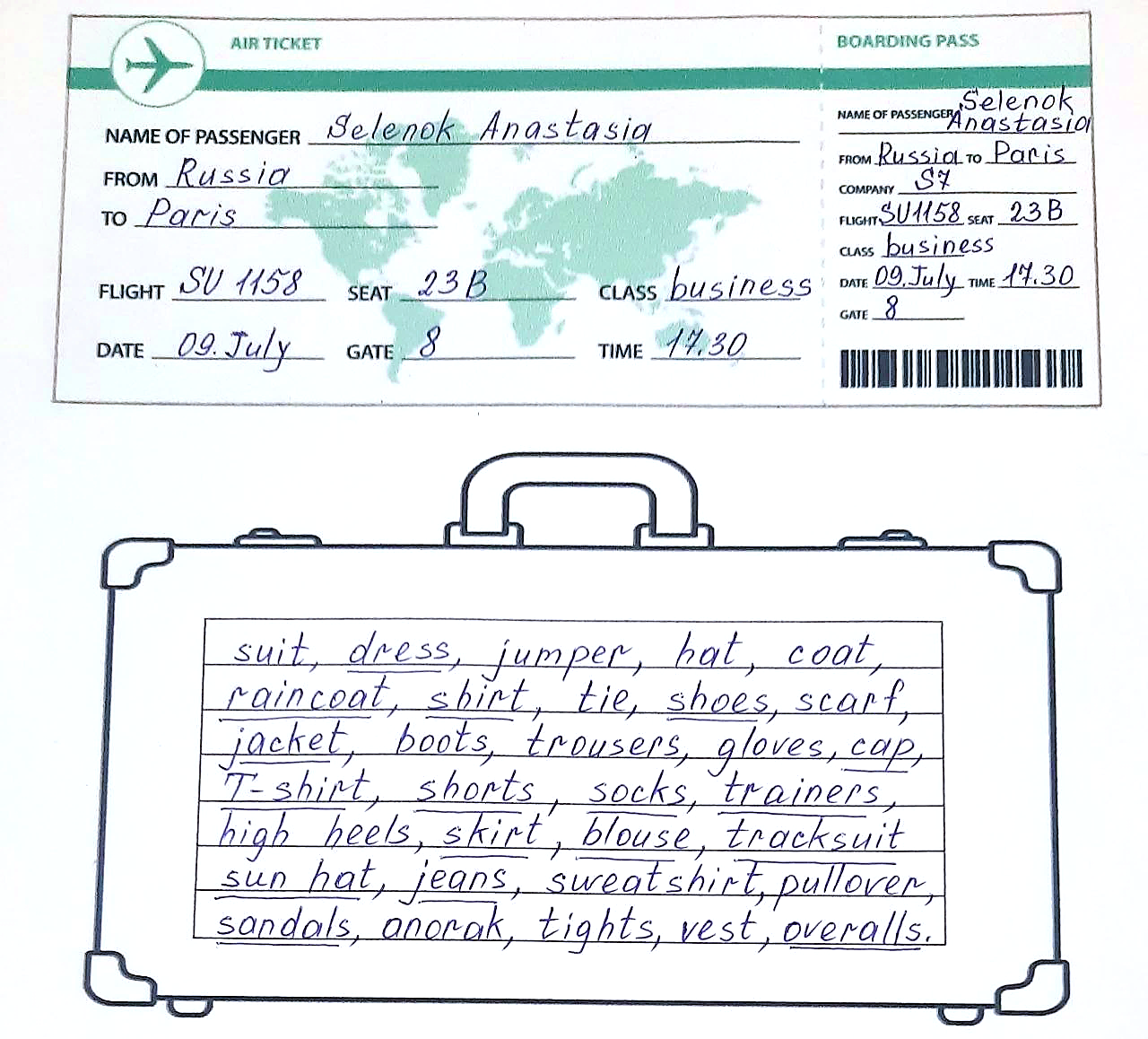 «Географ»1. Детям надо изучить географическое положение англоязычных стран.2. Сделать выводы о климате, флоре и фауне.3. Изучить схемы и планы населённых пунктов.4. Составить туристический маршрут.5. Найти самый короткий путь (не более 7 стран).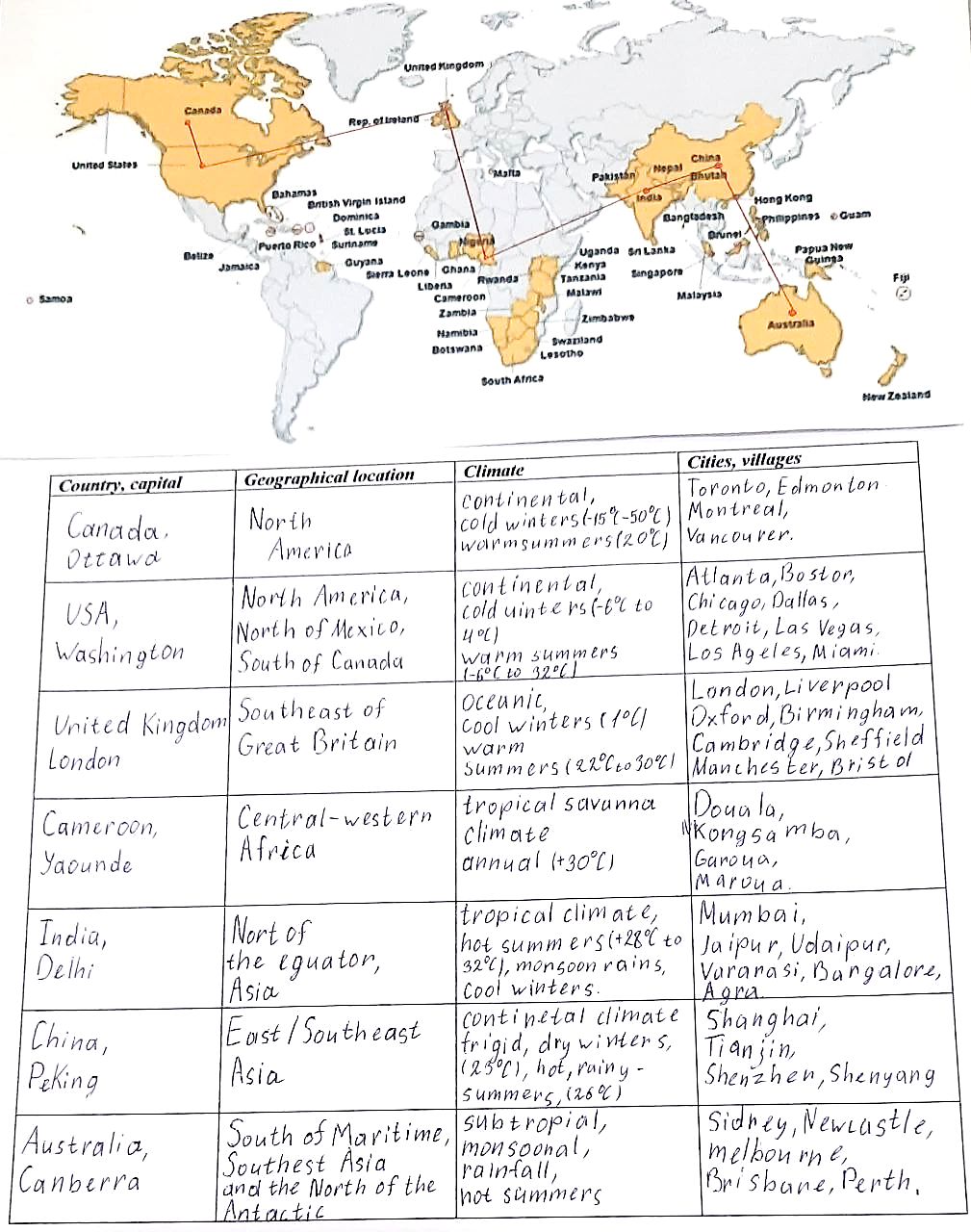 С помощью метода проблемного обучения мои уроки становится интересными, а познавательно-побуждающие мотивы создают благоприятные условия для общего развития каждого ребёнка. Решение проблемных ситуаций – это довольно напряжённая умственная деятельность, но благодаря ей можно выполнять разные креативные и логические операции. Если на уроке классического типа, я сперва объясняю новую тему, а потом приступаем к решению заданий, то на уроке с проблемной ситуацией, я выполняю роль советника, консультанта, организатора, незаметно направляю и помогаю ученикам сделать правильный выбор, разделяя общую ответственность за результат.                  Знать                 +                       Уметь               =             Понимание 